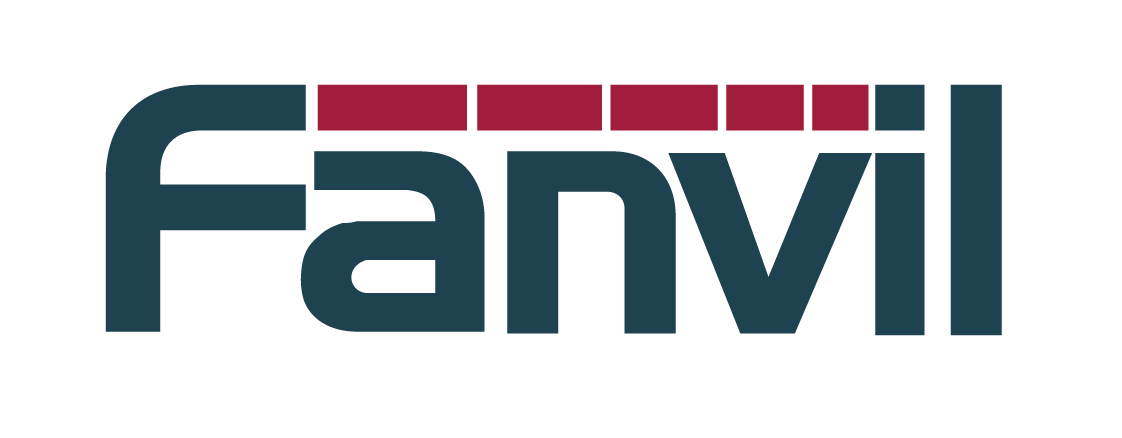 Release Note 版本号：R1.0.0适用型号：X5S/X6日期： 2017-10-181 功能添加添加第一次开机语言选择界面添加本地录音功能（存储在USB上）添加服务器录音功能（配合Fanvil服务器录音软件）添加Fanvil网络电话本查询功能（配合Fanvil网络电话本服务器软件）添加Group Listening功能添加Group Ring功能配置文件中密码项，增加密码隐藏功能。默认关闭。添加待机导航键支持自定义配置添加通话号码隐藏功能，满足呼叫中心号码隐私要求 Call log数量增加到最大1000条添加Soft Dss Key功能（可以将Dss Key配置再Soft Key上）添加待机长按OK键Reset系统。默认关闭添加Dss BLF/Conference键，一键进入会议添加自定义SIP Info功能添加RTCP Keep live功能添加Auto Headset功能，改进耳机操作添加点分法的配置文件格式添加voipswitch服务器的blf list功能支持添加局域网内IP Camera自动扫描预览功能2 功能改进改进待机事件提示功能，增加状态栏系统事件图标显示优化LDAP查询模块，提高稳定性改进Dss Call Park功能，支持订阅Call Park号码状态改进 SIP TLS 安全性检查功能改机SIP SRV查询处理功能改进RTP接收检查处理功能改进热点自动发现功能，支持不同分组热点自动发现连接去掉Click to Talk的UI提示框，简化操作改进键盘锁功能，支持超时自动上锁系统默认开启Default Line功能待机时钟开机后显示为灰色，只有同步时间后，才会刷新为正常颜色调整DTMF 2833 音量值默认为-10dBLCD Menu网络信息页面添加当前WAN Vlan Id值显示添加Redia功能配置项,控制Redial默认行为Dss增加Memory Key子类型图标指示改进收号规则处理机制，支持相同前缀的长短号规则匹配修改拨号盘输入状态下的*键处理行为改进Call Waiting状态下对来电路的处理改进Auto Provision模块，增加配置项兼容不同服务器要求SIP模块添加话机重启后是否需要取消注册的功能，兼容某些SIP服务器改进uaCSTA模块功能，提高稳定性改进视频sdp的direction协商机制改进SIP处理stun的机制改进屏保关屏状态下的按键处理原则改进FDPS从HTTP改成HTTPS3 bug修复修复开机后Auto Provision升级使用HTTPS协议时，如果系统时间没有同步，升级失败的问题修复配置Web页面上Codec保存不生效的问题修复预览rtsp视频时按"Cancel"后卡住界面的问题修复WEB页面部分显示问题，兼容不同的浏览器修复DND 服务码处理错误的问题修复vlan配置改变后获取不到DHCP IP的问题修复与Yeastar服务器兼容性问题修复option 100解析问题修复https登陆web后DevideLog不能用的问题修复dsskey配置callPark取回通话之后不能再park通话的问题修复自定义tone不能保存问题修复3CX RTCP-XR JSON数据格式错误问题修复sip sdp协商编码名字小写格式不能正确识别的问题修复SIP启用Stun且STUN服务器不可用时，重启后话机不发注册消息的问题修复导入名字太长的联系人失败的问题修复使用域名注册时发的Keep Alive消息端口错误问题修复和某些服务器处理retry-after参数的兼容性问题修复视频话机和语音话机三方时视频话机不能解除hold的问题修复blf，presence抢接之后不能做转移的问题修改vpn模块相关功能，兼容更多服务器修复SIP INFO DTMF参数值错误问题修复SIP Group主备份功能后某些情况下没有生效的问题修改Broadsotf相关问题修改3CX相关问题修复在某些服务器下l2tp连接断开的问题修复以'#'开始的号码呼出时系统会自动删除#的问题修复话机设置为12小时制，显示在拨号盘时间还是24小时制问题修复DTMF RFC2833每次只发送一个End Event的问题修复在某些网络环境下，注册3CX服务器账号会掉线的问题修复在3CX Phone里通过CTI控制话机做出席转移失败的问题新增功能介绍添加本地录音功能功能描述：话机上插入USB设备，在网页application页面开启录音，设置类型为本地录音，设置function-keyevent-record。建立一路通话，按下设置的录音键，开始录音，再次按下录音键，结束录音。可以在话机application-USB下查看/播放录音文件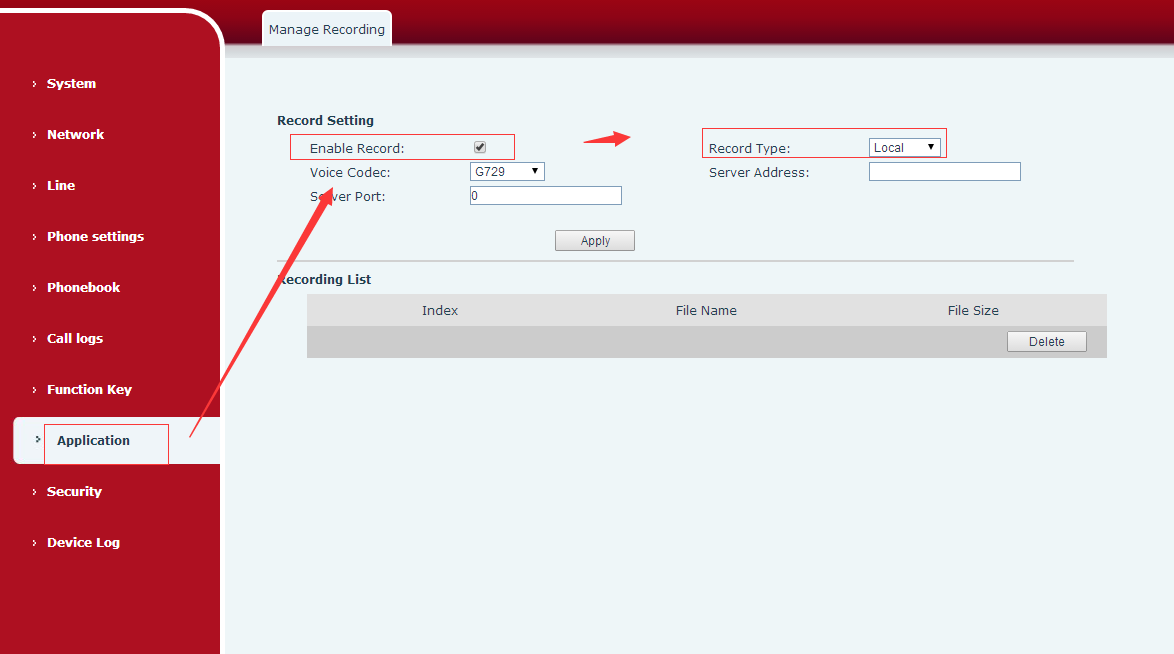 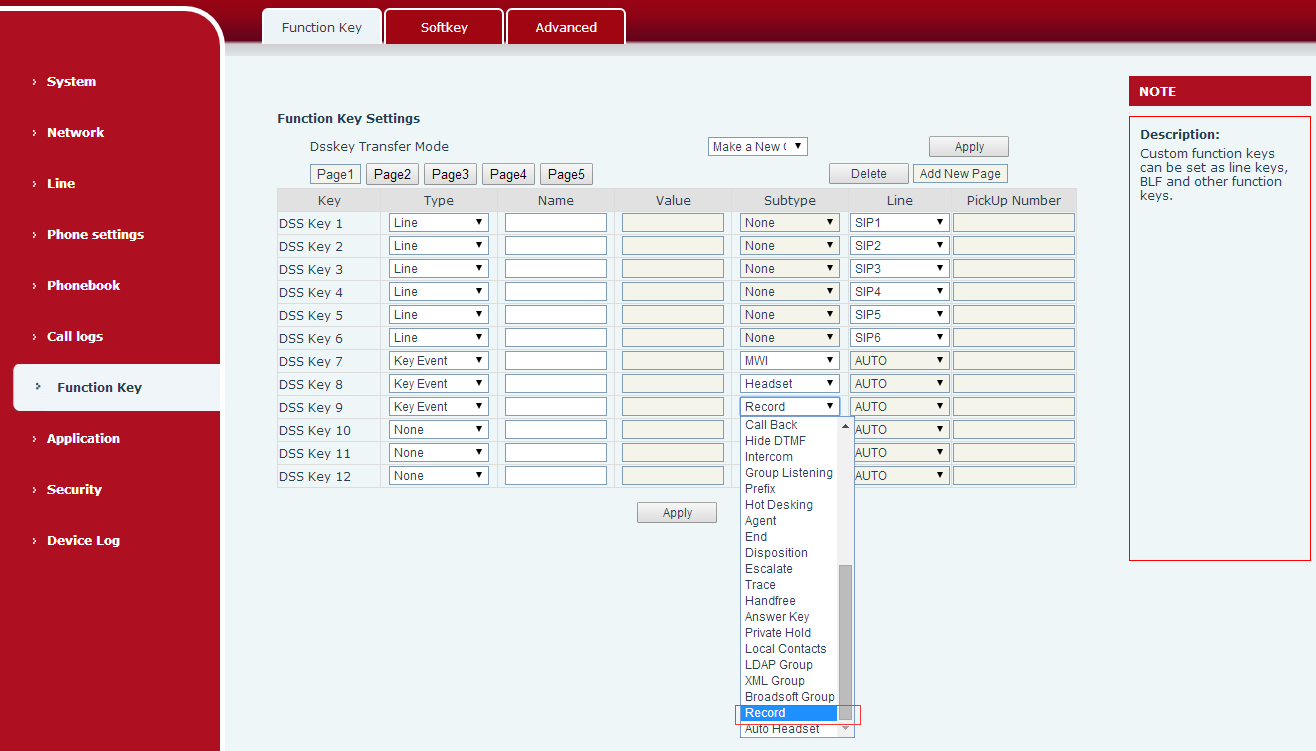 添加服务器录音功能功能描述：在网页application页面开启录音，设置类型为服务器录音并设置服务器地址和端口。设置function-keyevent-record。录音服务器开启（使用fanvil录音软件），建立一路通话，按下设置的录音键，开始录音，再次按下录音键，结束录音。可以在服务器端看到录音文件，可下载到本地播放录音文件。注：目前录音软件只支持PCMA，PCMU，G722编码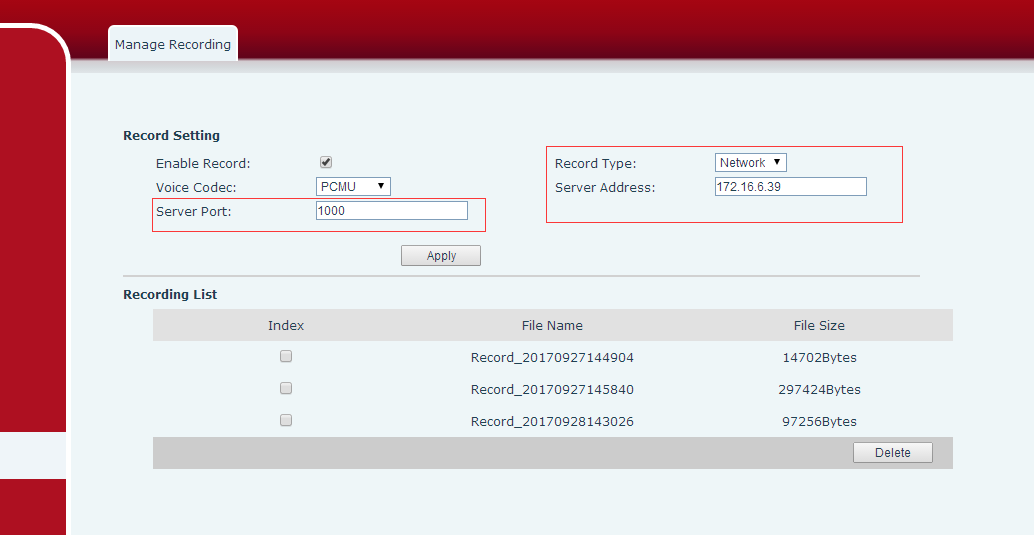 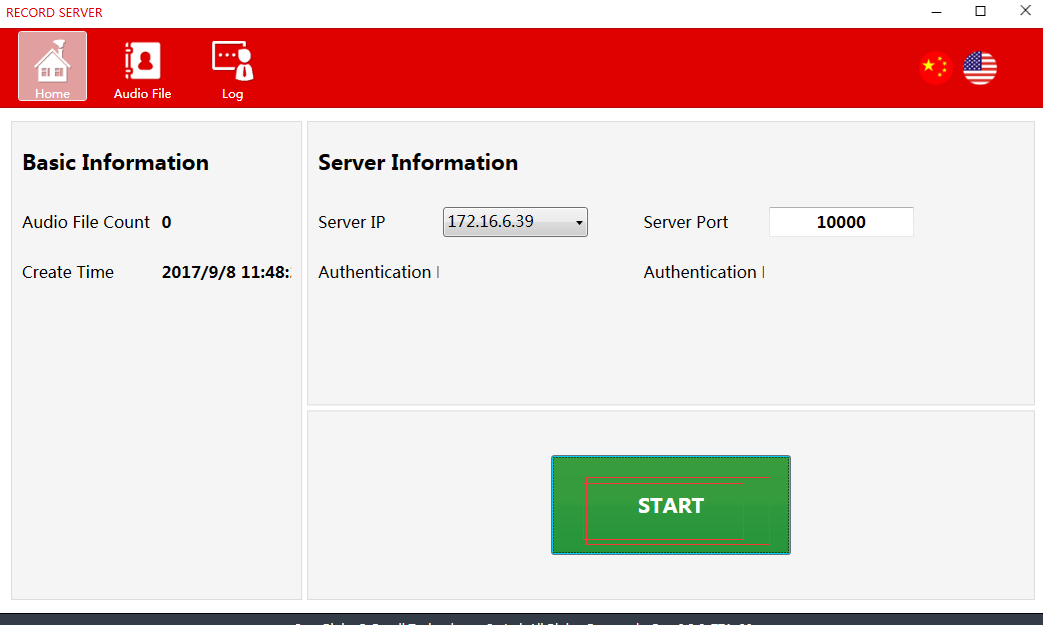 添加Fanvil网络电话本查询功能功能描述：Fanvil的xml网络电话本，浏览时是GET当前级的xml文件，查询也是查询当前级的xml联系人；来去电查询时，是将该xml网络电话本所有文件都下载到本地进行查询的。添加Group Listening功能功能描述： 进入web网页function key-sofekey 页面，screen选择talking,把listen移到右边。话机有通话时，按下group listen 键，话机免提和手柄/免提和耳机可以同时听到对端说话。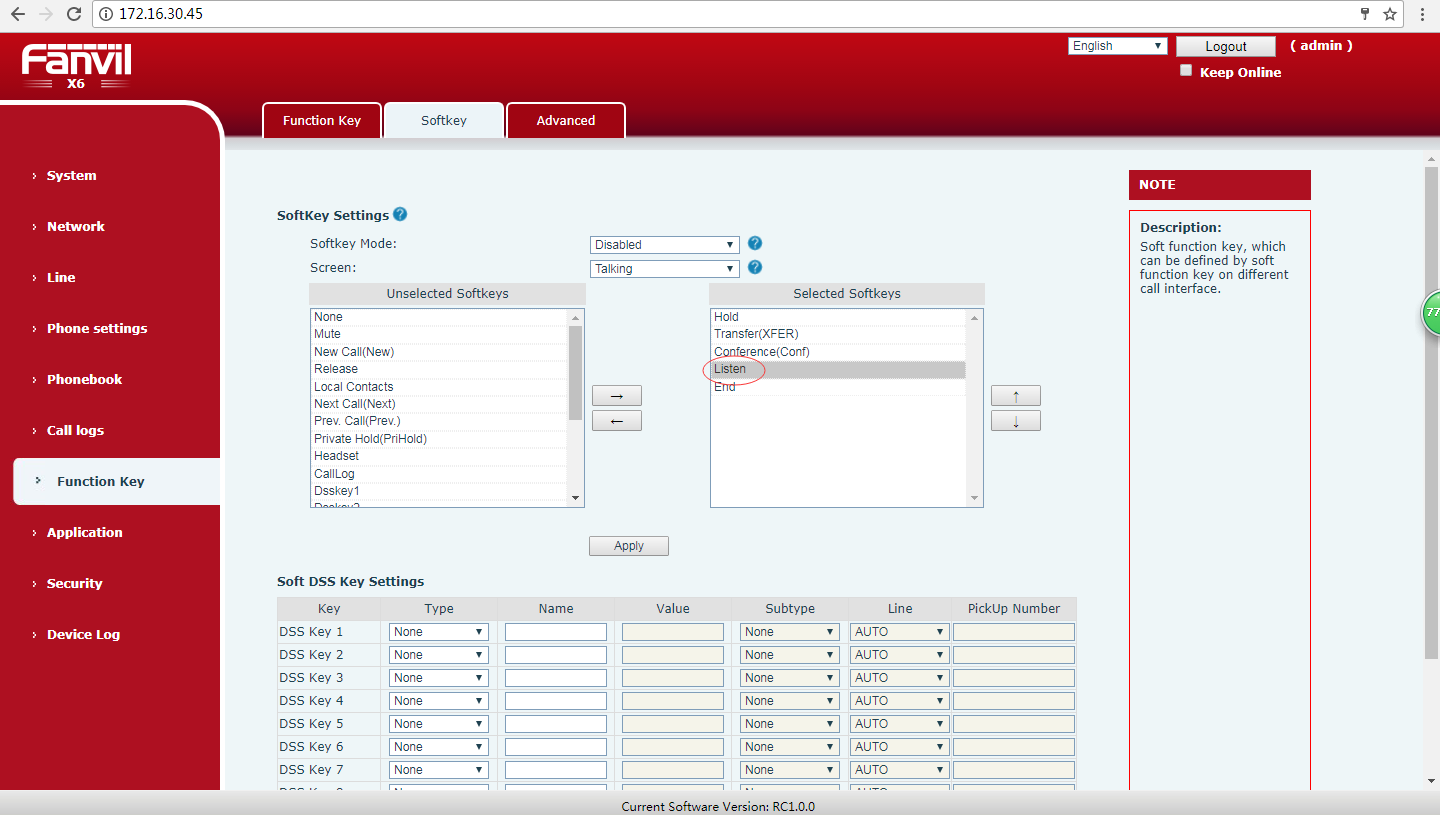 添加Group Ring功能功能描述： 在web网页phone setting-features页面设置ring from headset 为group ring。话机有来电时，免提和手柄/免提和耳机可以同时听到振铃。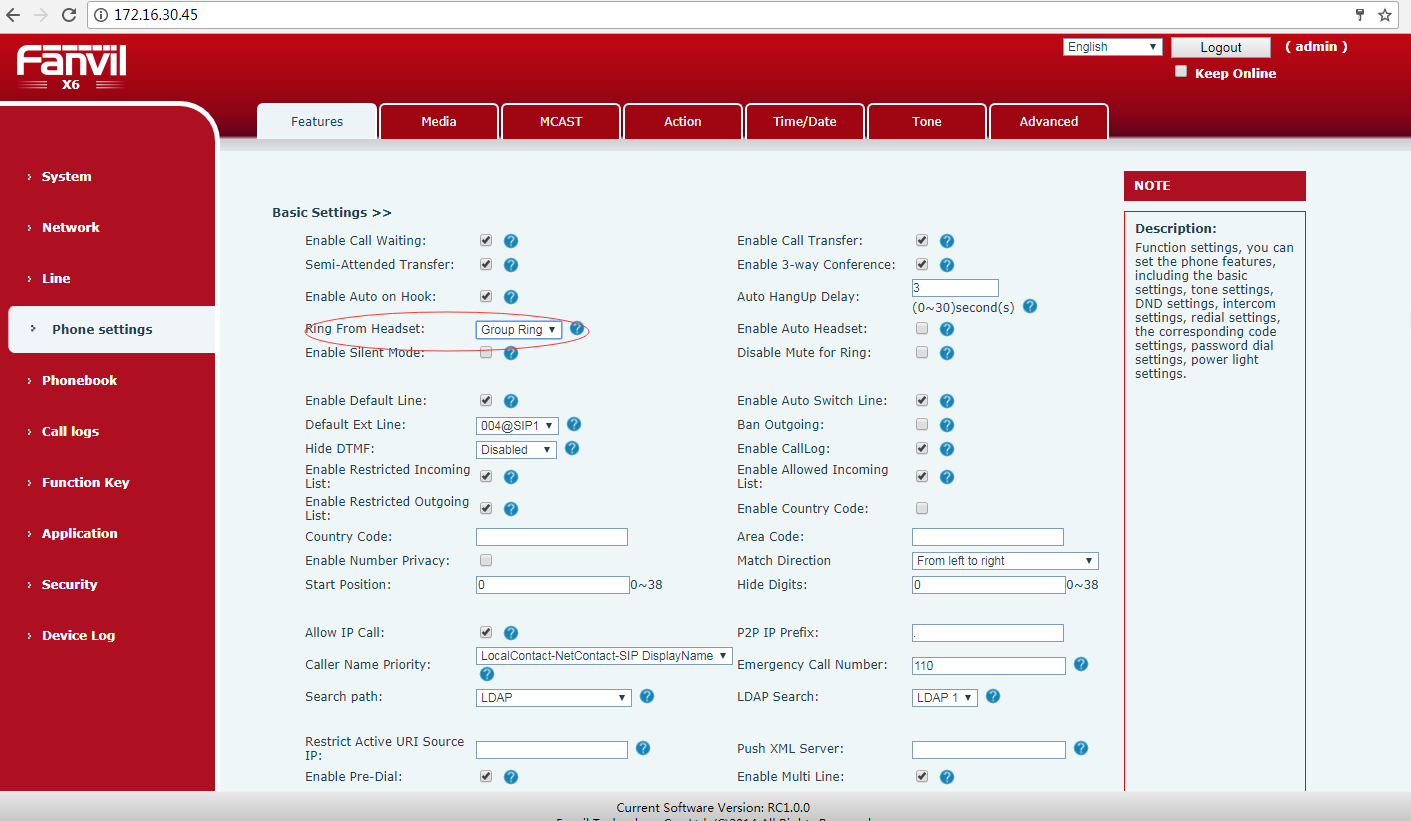 配置文件中密码项，增加密码隐藏功能。默认关闭功能描述："<PHONE FEATURE MODULE>" 模块增加配置 "Hide Password :" 来控制配置文件导出时，密码是否显示。为0时，显示密码，为1时，隐藏密码。添加待机导航键支持自定义配置功能描述：进入web页面function key-advanced页面可以设置导航键为对应的功能。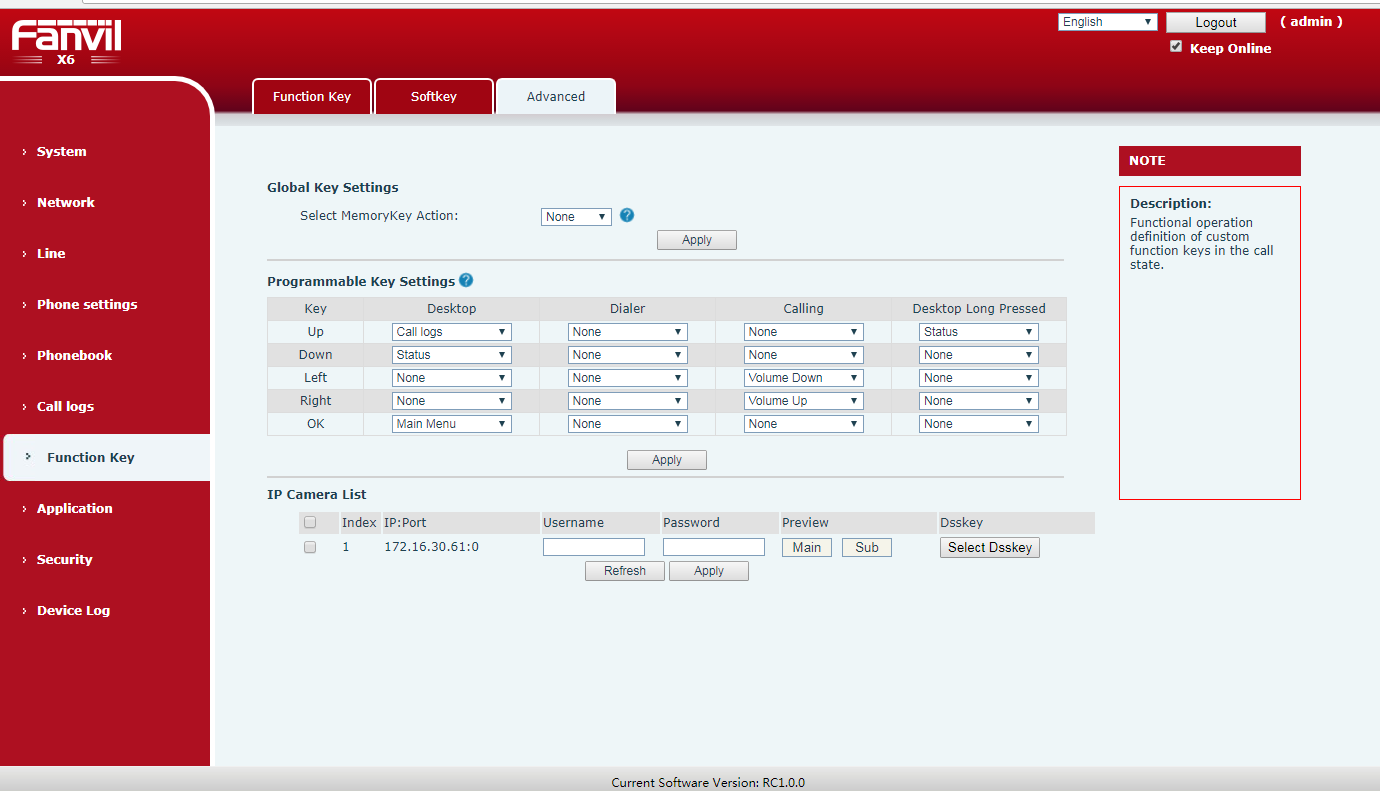 添加通话号码隐藏功能，满足呼叫中心号码隐私要求功能描述：进入网页phone settings-features页面，开启号码隐私，填写开始位置，选择开始方向,填写隐藏位数。话机有来电时，相应的号码会被隐藏。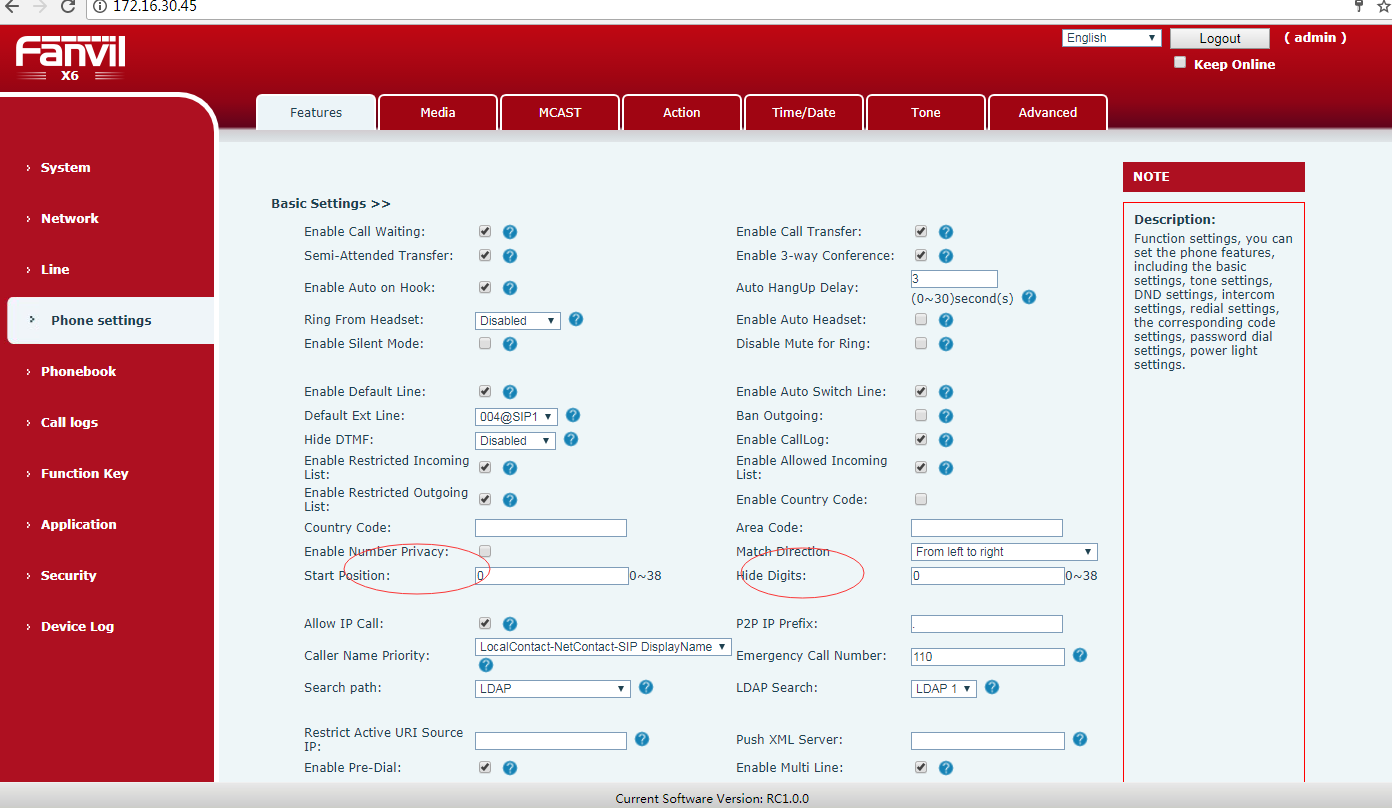 添加Soft Dss Key功能功能描述：进入web网页，function key-sofekey页面，可以设置Soft Dss Key,设置好后，将对应的Dss key移到右边。话机上就会有对应的sofe key显示，可以进行相应的操作。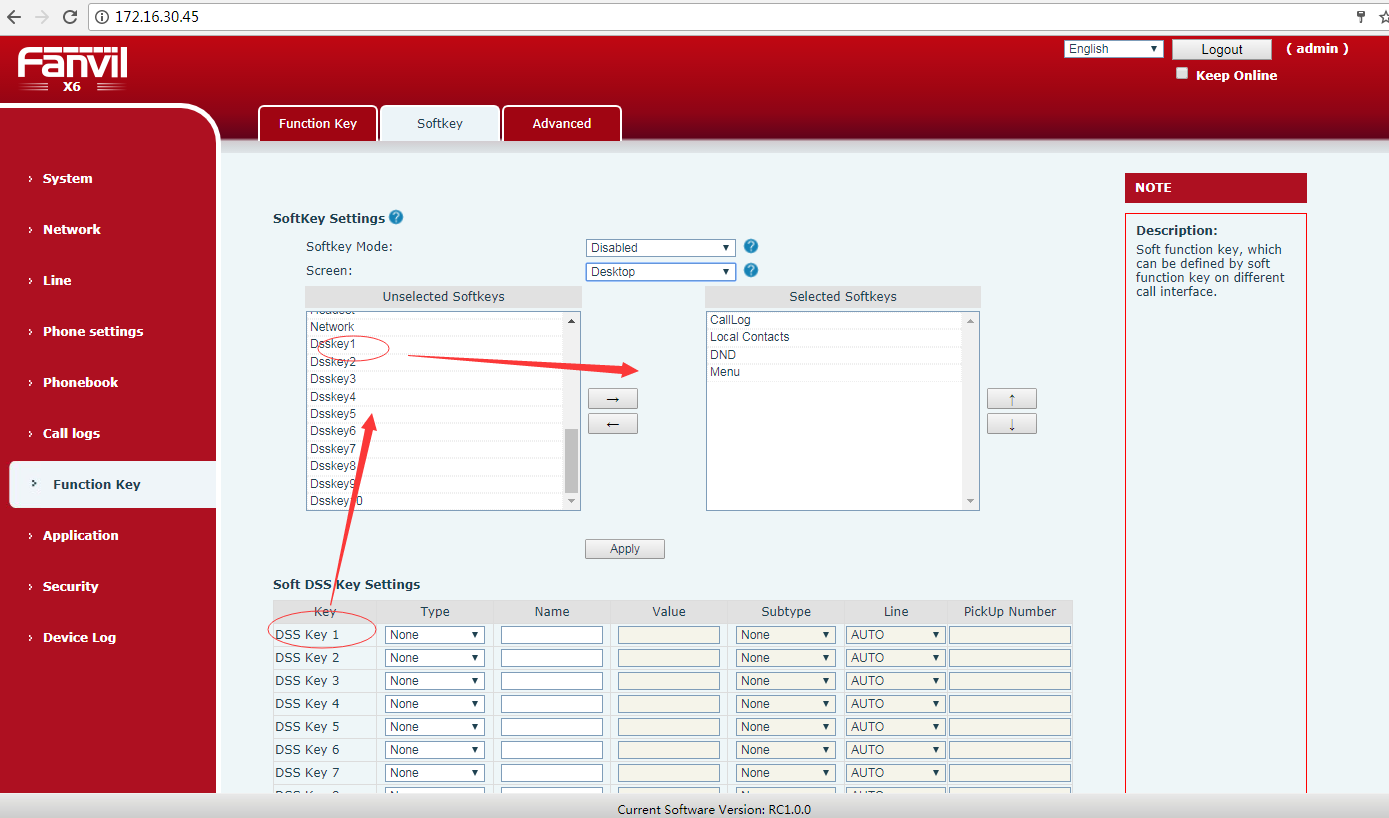 添加待机长按OK键Reset系统。默认关闭功能描述：进入web网页function key-Advanced页面，设置desktop long pressed的key值为reset。待机下长按对应的key键6秒，会出现是否清配置的提示页面，可以选择是否清配置。 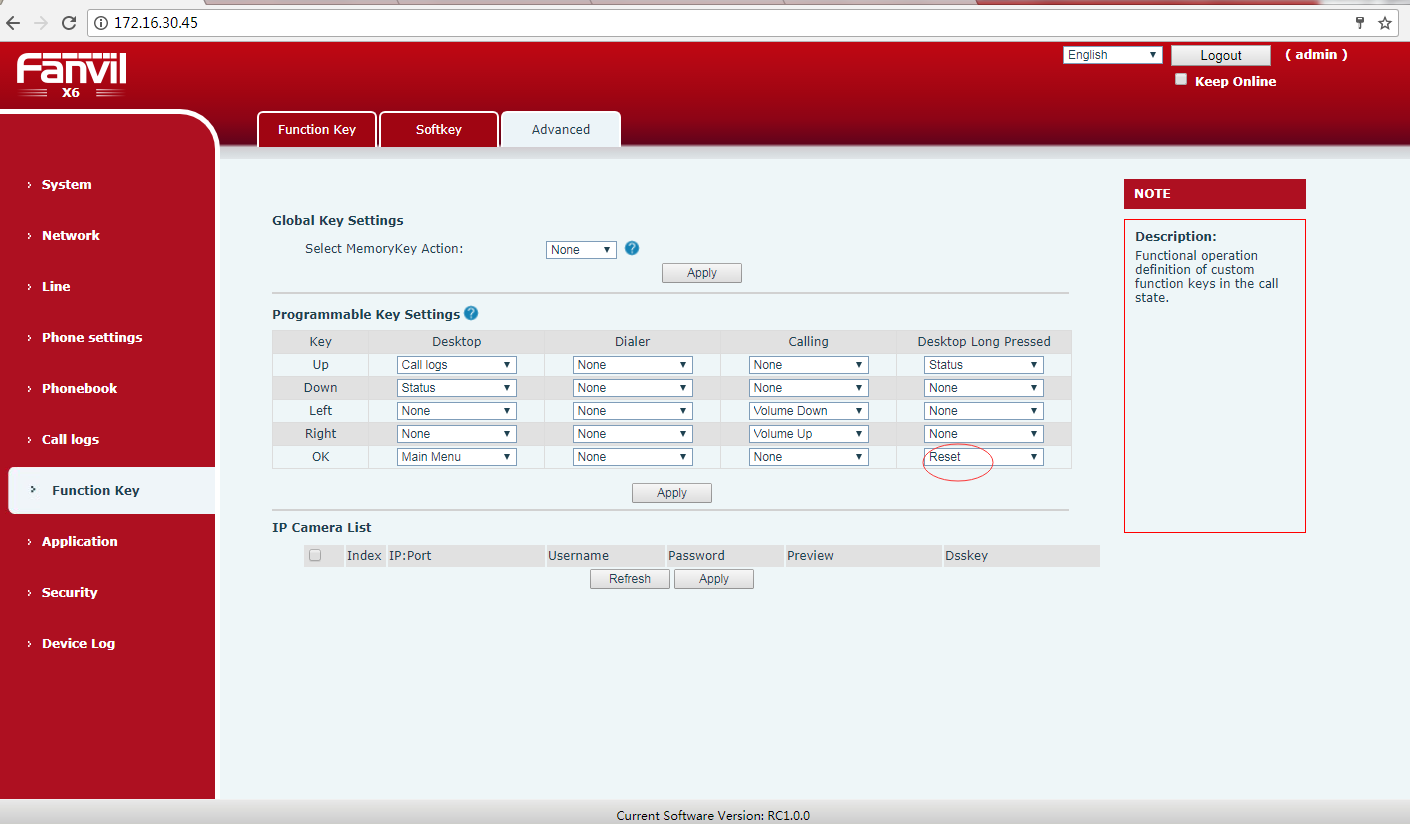 添加Dss BLF/Conference键，一键进入会议功能描述：话机进入web网页或者lcd的function key 界面，设置dss key 的type为memory key,subtype为blf/conf,value值为要加入的号码A。如果A话机和B话机有一路通话，此时按下设置的dss key,会加入到A,B的通话中去，和A,B话机建立一个三方通话。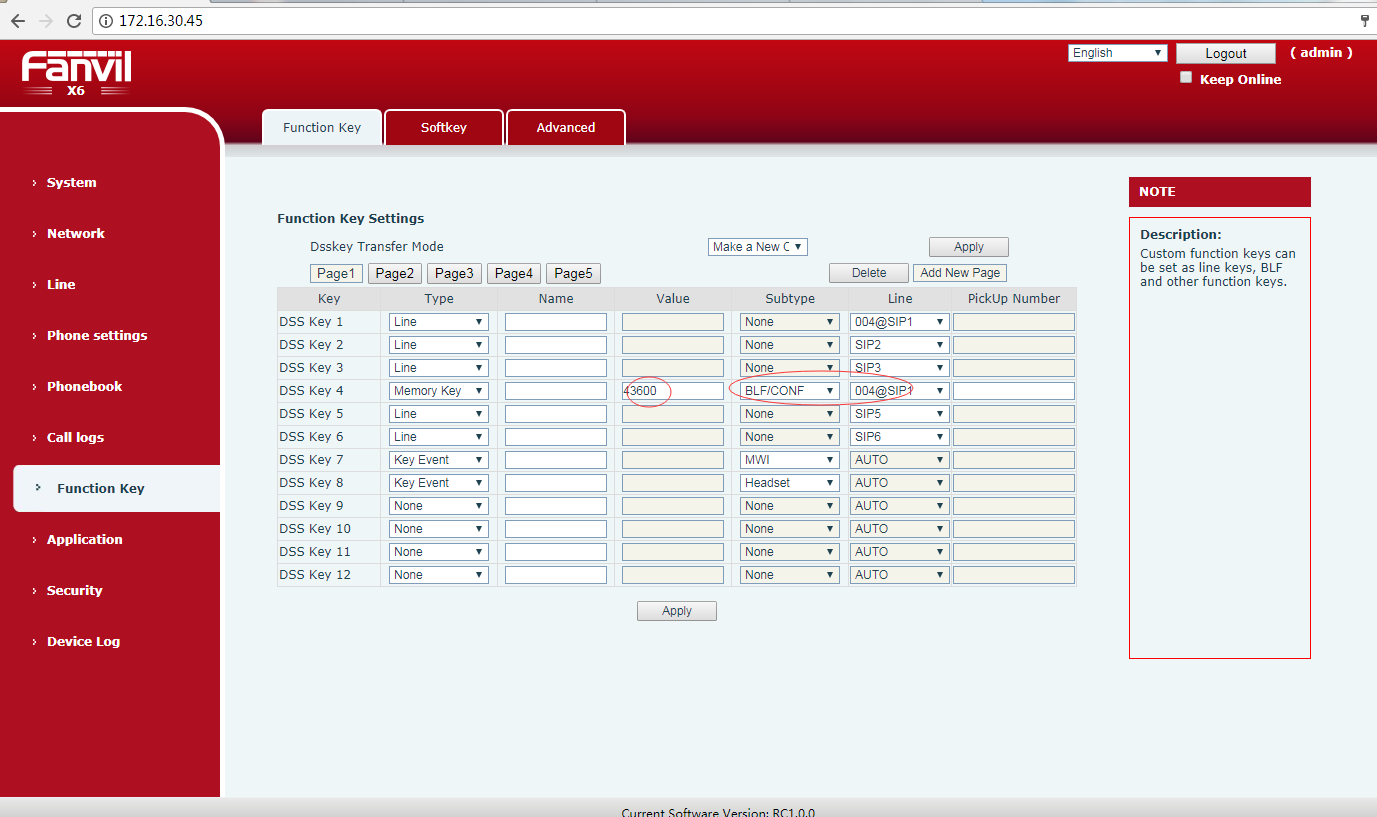 添加自定义SIP Info功能功能描述：进入web网页line-sip页面，设置flash mode。可以启用本地flash功能，或者发送sip info。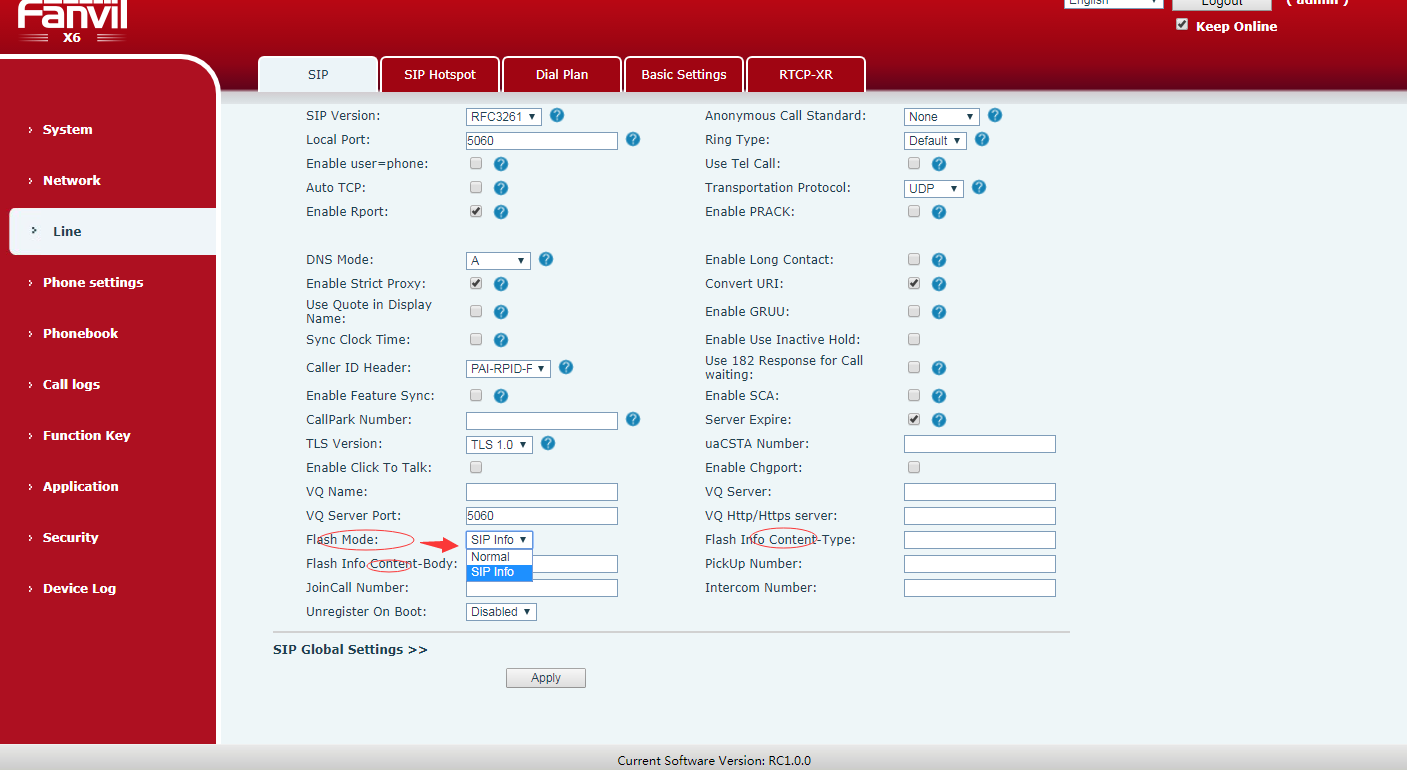 添加RTP Keep alive功能功能描述：进入web网页phone setting –media页面，勾选rtp keep alive。通话hold时话机会每隔一段时间发RTP保持连接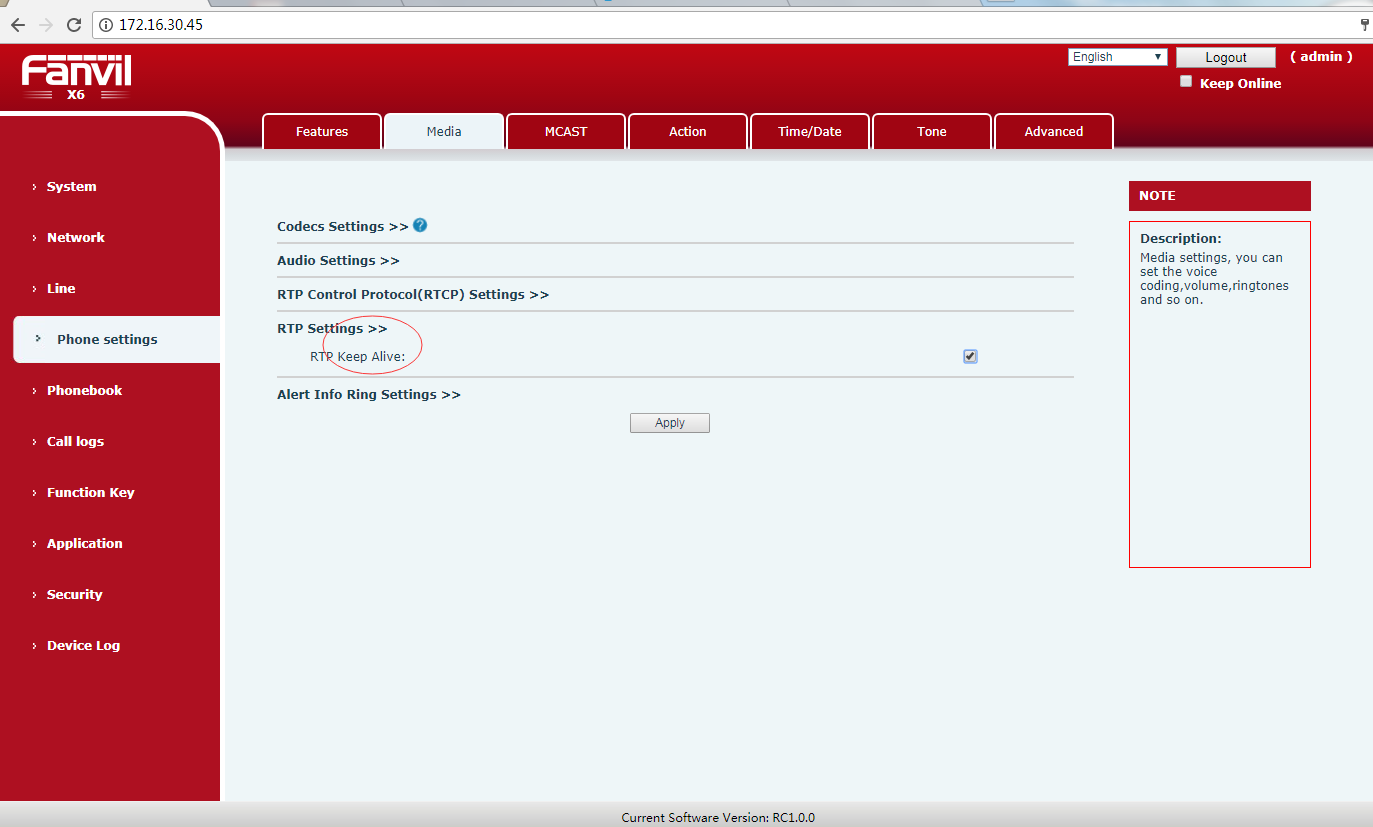 添加Auto Headset功能，改进耳机操作功能描述：进入web网页-function key页面，设置dss key的type为key event,subtype为auto headset。待机下可以按对应的dss key,按一下开启Auto Headset，再按一下关闭。开启后，由LED灯提示。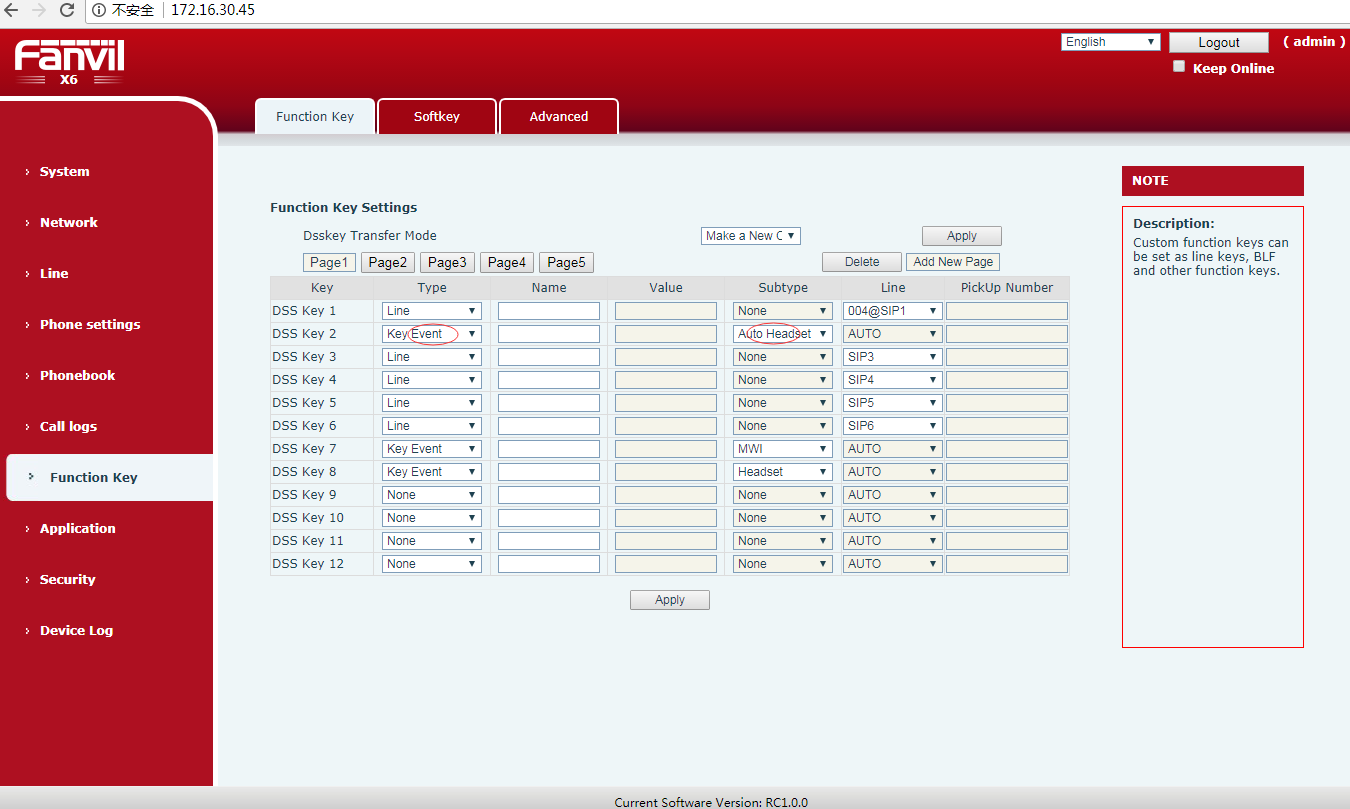 添加点分法的配置文件格式.功能描述：进入web网页，system-configurations页面，可以查看nc配置文件。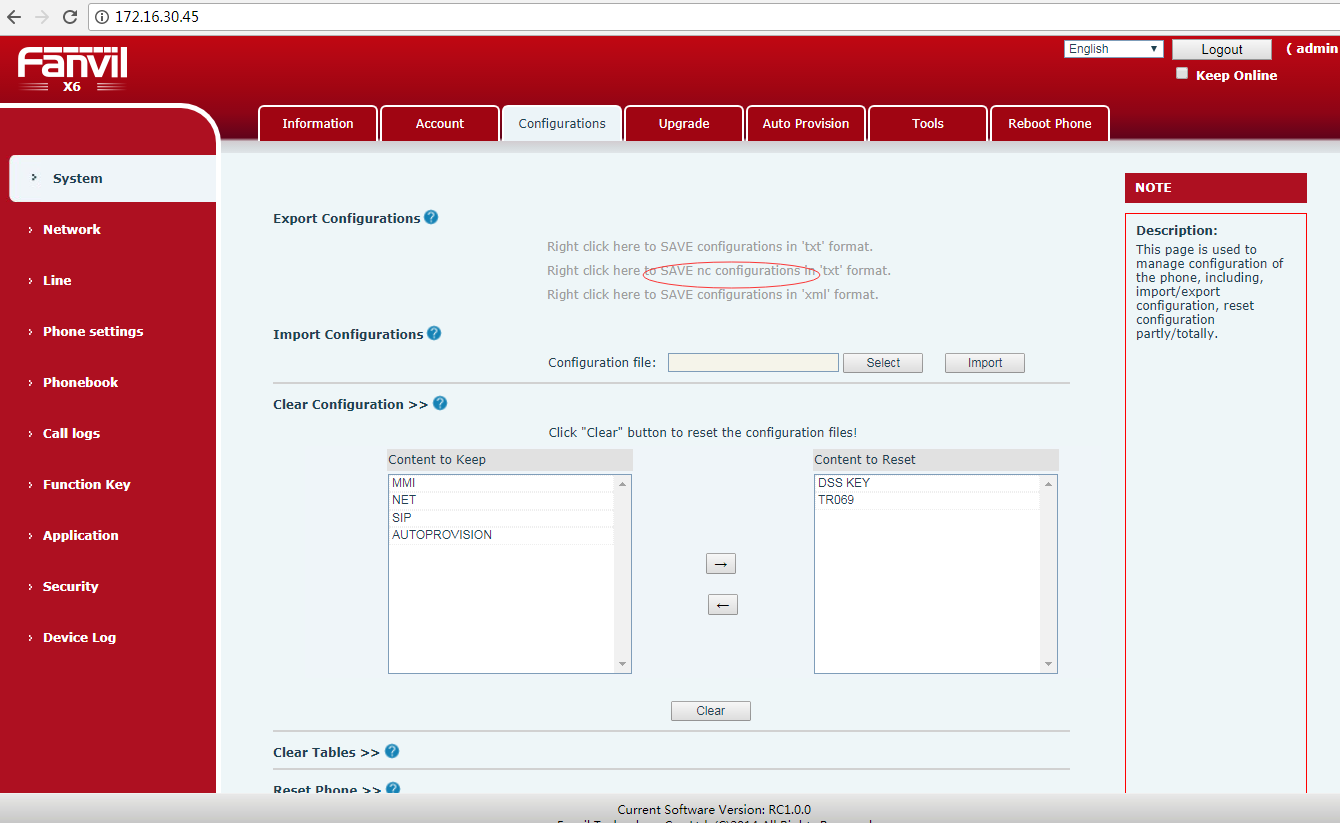 添加voipswitch服务器的blf list功能支持功能描述：进入web网页line-sip页面注册voipswitch账号，开启enable blfList,填写blf list number。配置完成后，系统会自动分配每个分机号到话机key上。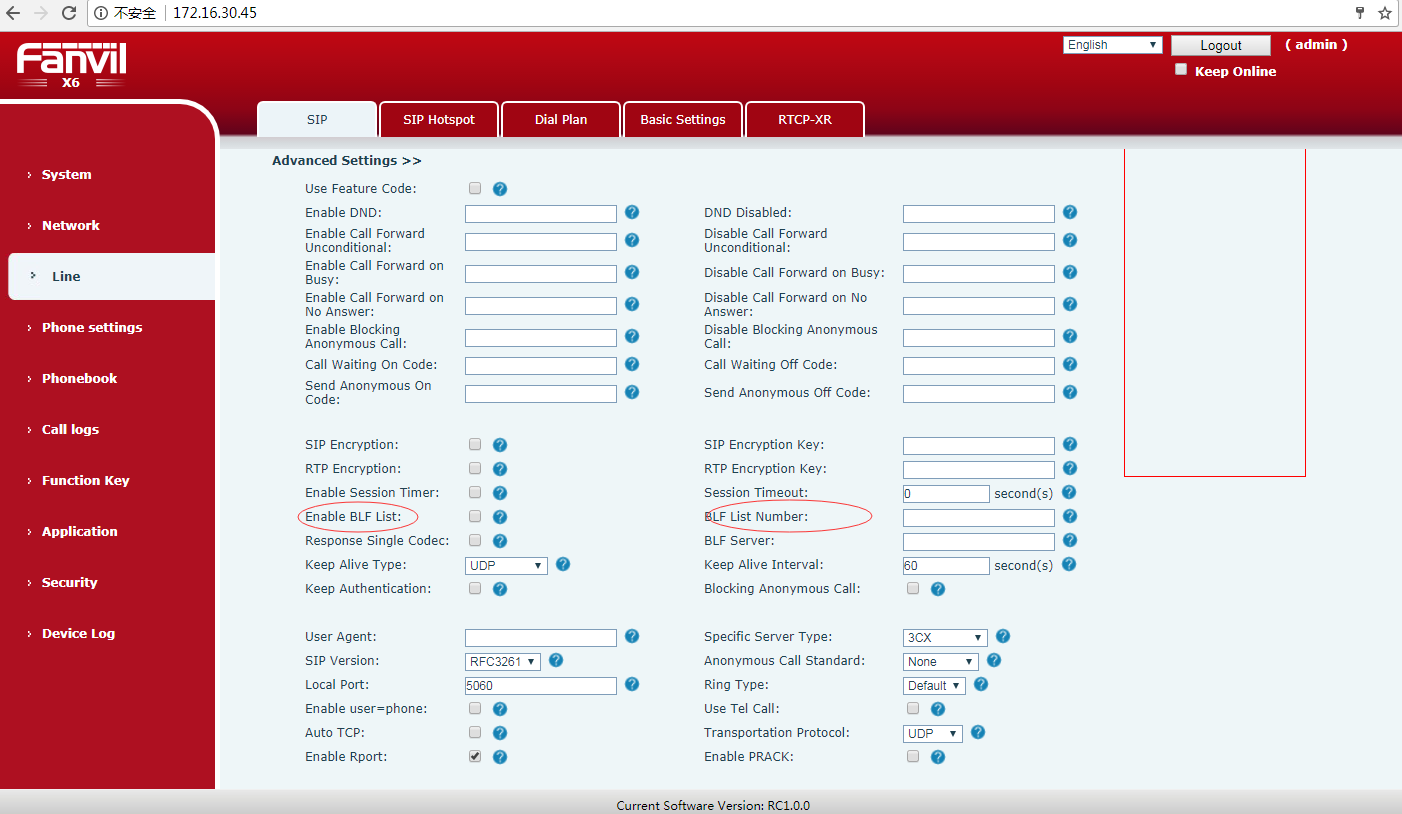 添加局域网内IP Camera自动扫描预览功能功能描述：进入web网页function key-advanced页面，点击refresh,如果同一个局域网内有开启的ip camera,就会显示在下面。可以点击预览，在网页上查看摄像头画面，或者设置dss key,在话机上按下对于的dss key，会显示摄像头画面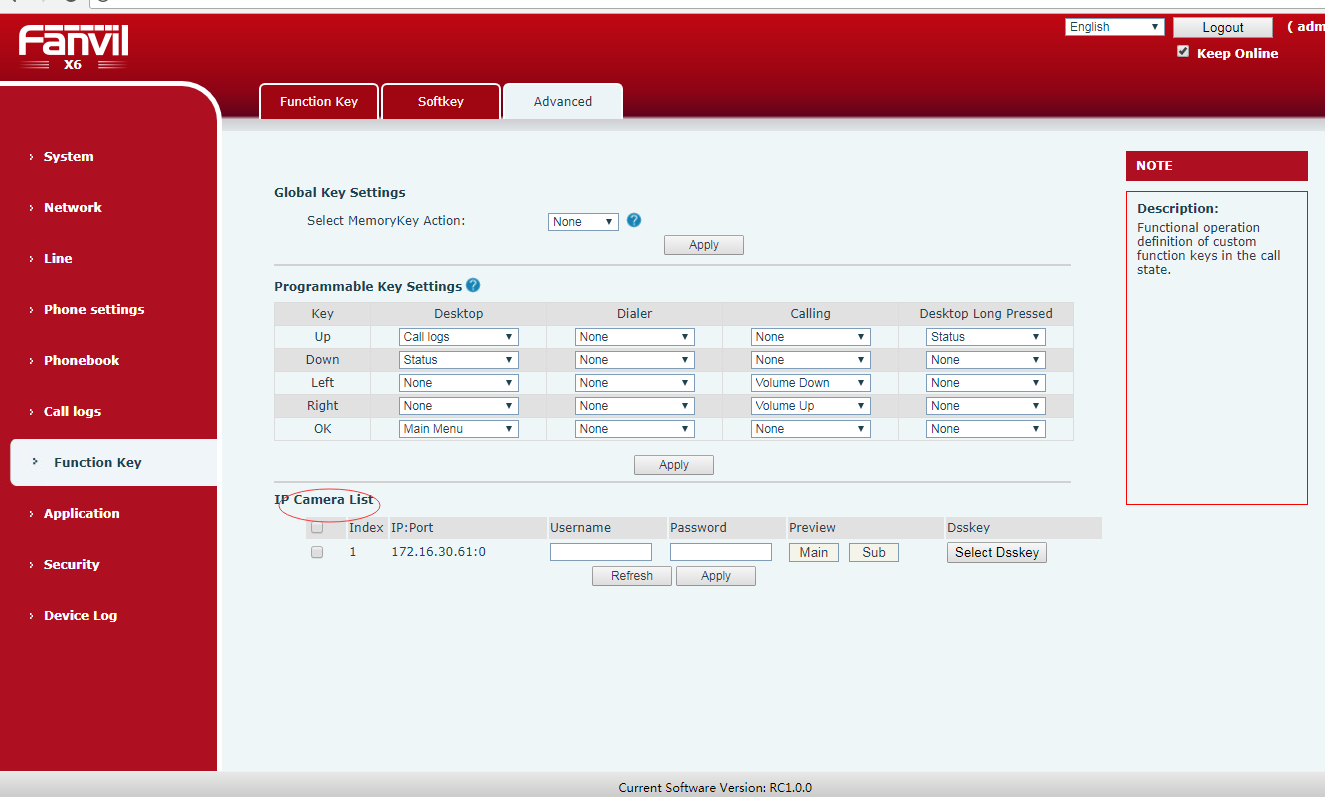 